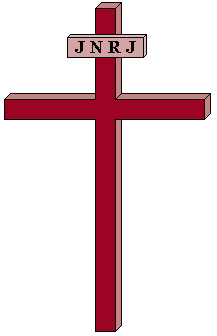 Дошка Оголошень	Дошка оголошень, що є при вході до церкви є її власністю. За всі три частини дошки несе відповідальність настоятель храму.Жертводавці не можуть її використовувати у своїх цілях без благословення священика.На цій дошці можна ставити тільки оголошення щодо проведення релігійних та національних свят, а не звіти про роботу тої чи іншої асоціації, чи робити із дошки оголошень виставку фотографій.Також ставимо оголошення щодо соціальних потреб.Всі оголошення подаємо: священику або через руки старшого брата чи паламаря.Ключі від дошки оголошень знаходяться у священиків, старшого брата та паламаря.Не розміщаємо на цій дошці:інформацію стосовно життя асоціаціїфотографіїінформацію про організації і людей, які співпрацюють з асоціацієюp.s. Церква є відкрита для співпраці і покращення інформаційного й суспільно-культурного обміну на чужині, надіємось на ваше порозумінняНастоятель храму о. Йоан Лубів, ЧСВВ